Прайс-лист керамическая плитка и ступени EXAGRES 2023 версия 02 с 05.07.2023Описание товараупаковкаКоллекции№ ЦветацветНаим-ваниеПротиво скольже ниеРазмер.(мм)единиц а измер.METÁLICA326BASALTплитка (BASE)R9	330x330x10	м2	99	5222,18пак.6 550,00 ₽METÁLICA326BASALTступень флорентийская (PELDAÑO FIOREN     R9330x330x12	шт	34	2243,12шт.1 960,00 ₽METÁLICA METÁLICA326326BASALT BASALTступень флорентийская угловая (CARTAB	R9плинтус рядный (RODAPIÉ)	R9330x330x14	шт330x90x11	шт13	249216324,000,58шт.шт.5 390,00 ₽480,00 ₽METÁLICA METÁLICA326326BASALT BASALTплинтус ступени лев. (ZANQUIN FIORENTINO     R9плинтус ступени прав. (ZANQUIN FIORENTIN     R9395x175x7,5	шт395x175x7,5	шт14	75614	7560,720,72шт.шт.1 280,00 ₽1 280,00 ₽METÁLICA327CHERRYплитка (BASE)R9	330x330x10	м2	99	5222,18пак.6 550,00 ₽METÁLICA327CHERRYступень флорентийская (PELDAÑO FIOREN     R9330x330x12	шт	34	2243,12шт.1 960,00 ₽METÁLICA METÁLICA327327CHERRY CHERRYступень флорентийская угловая (CARTAB	R9плинтус рядный (RODAPIÉ)	R9330x330x14	шт330x90x11	шт13	249216324,000,58шт.шт.5 390,00 ₽480,00 ₽METÁLICA METÁLICA327327CHERRY CHERRYплинтус ступени лев. (ZANQUIN FIORENTINO     R9плинтус ступени прав. (ZANQUIN FIORENTIN     R9395x175x7,5	шт395x175x7,5	шт14	75614	7560,720,72шт.шт.1 280,00 ₽1 280,00 ₽METÁLICA328PURPLEплитка (BASE)R9	330x330x10	м2	99	5222,18пак.6 550,00 ₽METÁLICA328PURPLEступень флорентийская (PELDAÑO FIOREN     R9330x330x12	шт	34	2243,12шт.1 960,00 ₽METÁLICA METÁLICA328328PURPLE PURPLEступень флорентийская угловая (CARTAB	R9плинтус рядный (RODAPIÉ)	R9330x330x14	шт330x90x11	шт13	249216324,000,58шт.шт.5 390,00 ₽480,00 ₽METÁLICA METÁLICA328328PURPLE PURPLEплинтус ступени лев. (ZANQUIN FIORENTINO     R9плинтус ступени прав. (ZANQUIN FIORENTIN     R9395x175x7,5	шт395x175x7,5	шт14	75614	7560,720,72шт.шт.1 280,00 ₽1 280,00 ₽METÁLICA329VULCANOплитка (BASE)R9	330x330x10	м2	99	5222,18пак.6 550,00 ₽METÁLICA329VULCANOступень флорентийская (PELDAÑO FIOREN     R9330x330x12	шт	34	2243,12шт.1 960,00 ₽METÁLICA METÁLICA329329VULCANO VULCANOступень флорентийская угловая (CARTAB	R9плинтус рядный (RODAPIÉ)	R9330x330x14	шт330x90x11	шт13	249216324,000,58шт.шт.5 390,00 ₽480,00 ₽METÁLICA METÁLICA329329VULCANO VULCANOплинтус ступени лев. (ZANQUIN FIORENTINO     R9плинтус ступени прав. (ZANQUIN FIORENTIN     R9395x175x7,5	шт395x175x7,5	шт14	75614	7560,720,72шт.шт.1 280,00 ₽1 280,00 ₽VEGA319GRISплитка (BASE)R9	330x330x10	м2	99	5222,18пак.6 060,00 ₽VEGA319GRISступень флорентийская (PELDAÑO FIOREN     R9330x330x12	шт	34	2243,12шт.1 890,00 ₽VEGA VEGA319319GRIS GRISступень флорентийская угловая (CARTAB	R9плинтус рядный (RODAPIÉ)	R9330x330x14	шт330x90x11	шт13	249216324,000,58шт.шт.5 070,00 ₽440,00 ₽VEGA VEGA319319GRIS GRISплинтус ступени лев. (ZANQUIN FIORENTINO     R9плинтус ступени прав. (ZANQUIN FIORENTIN     R9395x175x7,5	шт395x175x7,5	шт14	75614	7560,720,72шт.шт.1 240,00 ₽1 240,00 ₽VEGA313OCREплитка (BASE)R9	330x330x10	м2	99	5222,18пак.6 060,00 ₽VEGA313OCREступень флорентийская (PELDAÑO FIOREN     R9330x330x12	шт	34	2243,12шт.1 890,00 ₽VEGA VEGA313313OCRE OCREступень флорентийская угловая (CARTAB	R9плинтус рядный (RODAPIÉ)	R9330x330x14	шт330x90x11	шт13	249216324,000,58шт.шт.5 070,00 ₽440,00 ₽VEGA VEGA313313OCRE OCREплинтус ступени лев. (ZANQUIN FIORENTINO     R9плинтус ступени прав. (ZANQUIN FIORENTIN     R9395x175x7,5	шт395x175x7,5	шт14	75614	7560,720,72шт.шт.1 240,00 ₽1 240,00 ₽VEGA316ROJOплитка (BASE)R9	330x330x10	м2	99	5222,18пак.6 060,00 ₽VEGA316ROJOступень флорентийская (PELDAÑO FIOREN     R9330x330x12	шт	34	2243,12шт.1 890,00 ₽VEGA VEGA316316ROJO ROJOступень флорентийская угловая (CARTAB	R9плинтус рядный (RODAPIÉ)	R9330x330x14	шт330x90x11	шт13	249216324,000,58шт.шт.5 070,00 ₽440,00 ₽VEGA VEGA316316ROJO ROJOплинтус ступени лев. (ZANQUIN FIORENTINO     R9плинтус ступени прав. (ZANQUIN FIORENTIN     R9395x175x7,5	шт395x175x7,5	шт14	75614	7560,720,72шт.шт.1 240,00 ₽1 240,00 ₽VEGA312VISÓNплитка (BASE)R9	330x330x10	м2	99	5222,18пак.6 060,00 ₽VEGA312VISÓNступень флорентийская (PELDAÑO FIOREN     R9330x330x12	шт	34	2243,12шт.1 890,00 ₽VEGA VEGA312312VISÓN VISÓNступень флорентийская угловая (CARTAB	R9плинтус рядный (RODAPIÉ)	R9330x330x14	шт330x90x11	шт13	249216324,000,58шт.шт.5 070,00 ₽440,00 ₽VEGA VEGA312312VISÓN VISÓNплинтус ступени лев. (ZANQUIN FIORENTINO     R9плинтус ступени прав. (ZANQUIN FIORENTIN     R9395x175x7,5	шт395x175x7,5	шт14	75614	7560,720,72шт.шт.1 240,00 ₽1 240,00 ₽PETRA343BONEплитка (BASE)R12330x330x10	м2	99	5222,18пак.6 170,00 ₽PETRA343BONEступень флорентийская (PELDAÑO FIOREN    R12330x330x12	шт	34	2243,12шт.1 940,00 ₽PETRA PETRA343343BONE BONEступень флорентийская угловая (CARTAB плинтус рядный (RODAPIÉ)R12 R12330x330x14	шт330x90x11	шт13	249216324,000,58шт.шт.5 240,00 ₽440,00 ₽PETRA PETRA343343BONE BONEплинтус ступени лев. (ZANQUIN FIORENTINO    R12плинтус ступени прав. (ZANQUIN FIORENTIN    R12395x175x7,5	шт395x175x7,5	шт14	75614	7560,720,72шт.шт.1 280,00 ₽1 280,00 ₽PETRA358GRISплитка (BASE)R12330x330x10	м2	99	5222,18пак.6 170,00 ₽PETRA358GRISступень флорентийская (PELDAÑO FIOREN    R12330x330x12	шт	34	2243,12шт.1 940,00 ₽PETRA PETRA358358GRIS GRISступень флорентийская угловая (CARTAB плинтус рядный (RODAPIÉ)R12 R12330x330x14	шт330x90x11	шт13	249216324,000,58шт.шт.5 240,00 ₽440,00 ₽PETRA PETRA358358GRIS GRISплинтус ступени лев. (ZANQUIN FIORENTINO    R12плинтус ступени прав. (ZANQUIN FIORENTIN    R12395x175x7,5	шт395x175x7,5	шт14	75614	7560,720,72шт.шт.1 280,00 ₽1 280,00 ₽PETRA344OCREплитка (BASE)R12330x330x10	м2	99	5222,18пак.6 170,00 ₽PETRA344OCREступень флорентийская (PELDAÑO FIOREN    R12330x330x12	шт	34	2243,12шт.1 940,00 ₽PETRA PETRA344344OCRE OCREступень флорентийская угловая (CARTAB плинтус рядный (RODAPIÉ)R12 R12330x330x14	шт330x90x11	шт13	249216324,000,58шт.шт.5 240,00 ₽440,00 ₽PETRA PETRA344344OCRE OCREплинтус ступени лев. (ZANQUIN FIORENTINO    R12плинтус ступени прав. (ZANQUIN FIORENTIN    R12395x175x7,5	шт395x175x7,5	шт14	75614	7560,720,72шт.шт.1 280,00 ₽1 280,00 ₽MEDITERRÁNEO333ARENAплитка (BASE)R11330x330x10	м2	99	5222,18пак.6 060,00 ₽MEDITERRÁNEO333ARENAступень флорентийская (PELDAÑO FIOREN    R11330x330x12	шт	34	2243,12шт.1 890,00 ₽MEDITERRÁNEO MEDITERRÁNEO333333ARENA ARENAступень флорентийская угловая (CARTAB плинтус рядный (RODAPIÉ)R11 R11330x330x14	шт330x90x11	шт13	249216324,000,58шт.шт.5 070,00 ₽440,00 ₽MEDITERRÁNEO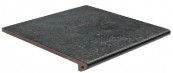 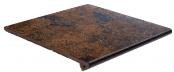 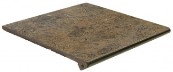 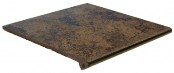 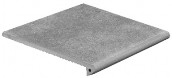 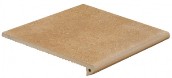 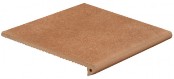 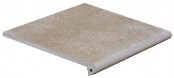 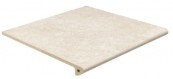 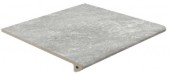 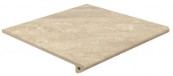 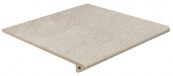 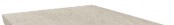 333ARENAплинтус ступени лев. (ZANQUIN FIORENTINO    R11395x175x7,5	шт14	7560,72шт.1 240,00 ₽Описание товараОписание товараОписание товараОписание товараОписание товараОписание товараОписание товараОписание товараупаковкаупаковкаупаковкаупаковка*Мин. ПартияРРЦ РУБКоллекции№ ЦветацветНаим-ваниеПротиво скольже ниеРазмер.(мм)единиц а измер.шт./кв.м. шт./пг.мшт./пак.кв.м./пал., шт./пал.кг./единиц.*Мин. ПартияРРЦ РУБ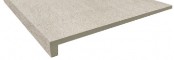 MEDITERRÁNEO333ARENAплинтус ступени прав. (ZANQUIN FIORENTINR11395x175x7,5шт147560,72шт.1 240,00 ₽MEDITERRÁNEO333ARENAплитка (BASE)R11330x665x10м29944,4522,84пак.7 240,00 ₽MEDITERRÁNEO333ARENAступень кантиковая (PELDAÑO RECTO)R11330x330x12шт342243,01шт.2 670,00 ₽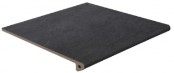 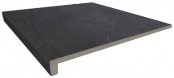 MEDITERRÁNEO334GRAFITOплитка (BASE)R11330x330x10м2995222,18пак.6 060,00 ₽MEDITERRÁNEO334GRAFITOступень флорентийская (PELDAÑO FIORENR11330x330x12шт342243,12шт.1 890,00 ₽MEDITERRÁNEO334GRAFITOступень флорентийская угловая (CARTABR11330x330x14шт1924,00шт.5 070,00 ₽MEDITERRÁNEO334GRAFITOплинтус рядный (RODAPIÉ)R11330x90x11шт32416320,58шт.440,00 ₽MEDITERRÁNEO334GRAFITOплинтус ступени лев. (ZANQUIN FIORENTINOR11395x175x7,5шт147560,72шт.1 240,00 ₽MEDITERRÁNEO334GRAFITOплинтус ступени прав. (ZANQUIN FIORENTINR11395x175x7,5шт147560,72шт.1 240,00 ₽MEDITERRÁNEO334GRAFITOплитка (BASE)R11330x665x10м29944,4522,84пак.7 240,00 ₽MEDITERRÁNEO334GRAFITOступень кантиковая (PELDAÑO RECTO)R11330x330x12шт342243,01шт.2 670,00 ₽